LAPORAN HASIL PENELITIAN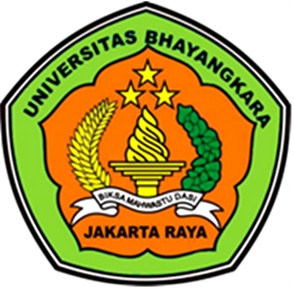 KAJIAN PENGELOLAAN SAMPAH DOMESTIK DI LINGKUNGAN UNIVERSITAS BHAYANGKARA JAKARTA RAYAKetua 	   :     Sophia Shanti Meilani, ST, MT		NIDN  : 0314057902Anggota :     Dr. Silvia Nurlaila			NIDK 	: 8829101019	         Reni Masrida, ST, MT			NIDN 	: 0329037801	         Dovina Navanti, ST, MM		NIDN	: 0327037601	         Haudi Hasaya, ST, MT			NIDN  : 0322038803PROGRAM STUDI TEKNIK LINGKUNGANFAKULTAS TEKNIKUNIVERSITAS BHAYANGKARA JAKARTA RAYADESEMBER 2019LEMBAR PENGESAHANLAPORAN HASIL PENELITIANABSTRAKAktivitas di kampus Universitas Bhayangkara Jakarta Raya (Ubhara Jaya) merupakan salah satu sumber timbulan sampah di kota Bekasi yang perlu dikelola dengan baik untuk mencegah timbulnya dampak negatif terhadap lingkungan. Untuk mengetahui kuantitas sampah yang ditimbulkan kampus Ubhara Jaya perlu dilakukan pengukuran sampel. Pada penelitian ini pengukuran sampel mengikuti panduan dalam SNI 19-3964-1994. Sampah yang berasal dari 4 gedung utama, kantin, kebun dan taman diukur berat, volume, dan komposisinya selama 8 hari berturut-turut. Berdasarkan hasil penelitian timbulan sampah rata-rata dari kampus Ubhara Jaya adalah 138.3 kg/hari, atau 3.35 m3/hari. Komposisi sampah terdiri dari sampah plastik sebesar 41.14%, sampah kertas 28.49%, sampah organik sebesar 24.27%, dan sampah lain-lain 5.67%. Sampah plastik dan kertas yang masih memiliki nilai ekonomi dapat dimanfaatkan kembali melalui pembentukan bank sampah sedangkan sampah organik dapat diolah dengan pengomposan. Pengelolaan sampah melalui bank sampah dan pengomposan dapat mengurangi sampah dari kampus Ubhara Jaya sebesar 94% sehingga hanya 6% sampah yang perlu diangkut ke tempat pembuangan akhir (TPA) kota Bekasi. Dengan demikian kampus Ubhara Jaya telah mengurangi beban sampah yang harus dikelola di kota Bekasi.Kata kunci:  timbulan, sampah, plastik, komposKATA PENGANTARSampah yang tidak dikelola dengan baik dapat menimbulkan berbagai dampak terhadap lingkungan, antara lain menjadi sumber penyebaran bibit penyakit, timbulnya bau, dan menurunkan nilai estetika suatu wilayah. Kegiatan di kampus Ubhara Jaya juga menyebabkan timbulnya sampah, misalnya sampah sisa makanan dari kantin, sampah kertas dari kegiatan administrasi, dan lain-lain. Seluruh jenis sampah tersebut harus dikelola dengan baik untuk mencegah timbulnya dampak negative, terutama bagi lingkungan kampus Ubhara Jaya. Melalui penelitian pengelolaan sampah domestik di kampus Ubhara Jaya dapat diketahui pengelolaan yang paling tepat dan upaya yang dapat dilakukan untuk mengurangi timbulan sampah yang harus dibuang ke tempat pembuangan akhir. Dengan melakukan pengurangan jumlah sampah tersebut Ubhara Jaya telah berperan dalam pengurangan jumlah sampah kota Bekasi..						Bekasi, Desember 2019						Tim penelitiDAFTAR TABELTabel 2.1 Besarnya Timbulan Sampah Berdasarkan Sumbernya ……………..15Tabel 5.1 Timbulan Sampah Total dari Kampus Ubhara…………..………….20Tabel 5.2. Berat Sampah Harian Kampus Ubhara…………………........……..21DAFTAR GAMBARGambar 5.1 Volume Sampah Harian……………………………..………..…… 21Gambar 5.2 Timbulan Sampah Plastik per Hari...………………..………..…… 22Gambar 5.3 Timbulan Sampah Kertas per Hari...………………..………..…….22Gambar 5.4 Timbulan Sampah Organik per Hari...………………..…………….23Gambar 5.5 Komposisi Sampah Dominan dari Kampus Ubhara ……………….23Gambar 5.6 Sumber Timbulan Sampah Kampus Ubhara ………………………24Gambar 5.7 Pemilahan Jenis Sampah …………………………………………..25Gambar 5.8 Drum Komposter …………………………………………………..26Gambar 5.9 Pengelolaan Sampah Kampus Ubhara ……………………………. 26DAFTAR LAMPIRANLAMPIRAN 1 Instrumen PenelitianLAMPIRAN 2 Personalia Tenaga Peneliti Beserta KualifikasinyaLAMPIRAN 3 Penggunaan Dana PenelitianBAB I PENDAHULUANLatar BelakangSalah satu masalah yang sering ditemui di wilayah perkotaan adalah pengelolaan persampahan. Kurangnya sarana dan prasarana, kesadaran masyarakat, serta kebijakan pemerintah saling terkait sehingga menimbulkan timbulnya masalah sampah. Undang-undang RI no. 18 tahun 2008 tentang Pengelolaan Sampah pada Pasal 1 ayat 5 menyebutkan bahwa pengelolaan sampah adalah kegiatan yang sistematis, menyeluruh dan bekesinambungan yang meliputi pengurangan dan penanganan sampah. Pada Pasal 4 disebutkan pengelolaan sampah bertujuan untuk meningkatkan kesehatan masyarakat da kualitas lingkungan serta menjadikan sampah sebagai sumber daya. Kementerian Lingkungan Hidup dan Kehutanan (KLHK) menyampaikan jumlah timbulan sampah secara nasional sebesar 175.000 ton per hari atau setara 64 juta ton per tahun (Harian Bisnis, 21 Februari 2019). Tempat pembuangan sampah Bantargebang menerima 7.500 ton sampah Jakarta per harinya (CNN Indonesia, 31 Juli 2019). Sementara itu, Kota Bekasi menghasilkan sampah hingga 1.700 ton per hari, dan hanya 600 ton sampah tersebut yang terangkut ke tempat pembuangan akhir (TPA) (Republika, 18 Januari, 2018). Universitas Bhayangkara Jakarta Raya dengan sekitar 8.000 mahasiswa, sekitar 300 Dosen dan sekitar 300 Tenaga Kependidikan beserta 18 kantin (yang dikelola Bhara Center) (sumber: data Building Manager Ubhara, Juli 2019) tidak dapat dipungkiri sebagai penghasil sampah domestik yang cukup banyak per harinya. Sampah domestik bisa berupa sisa-sisa makanan, buah-buahan, sayuran, plastik kemasan, styrofoam, buangan sisa minyak goreng dan sebagainya. Sampah lain adalah sampah daun atau tanaman kering. Selain itu ada pula kertas, kardus, barang-barang bekas, baik dari kayu, logam, dan hal lainnya. Sampah-sampah tersebut apabila tidak dikelola dengan baik dan benar akan menjadi masalah yang kompleks, misal pencemaran lingkungan, serta menurunkanya nilai estetika. Tumpukan sampah domestik dapat pula menimbulkan polusi udara berupa bau sampah yang menyengat, yang mengundang lalat, kecoa, dan binatang pengganggu lain yang dapat memunculkan kekurangnyamanan sivitas akademika. Untuk diketahui perkiraan sampah domestik yang ada di lingkungan Kampus Universitas Bhayangkara Jakarta Raya Kampus II Bekasi dalam seharinya adalah sebagai berikut : sisa makanan per hari sebanyak 4 bak sampah besar (bak sampah beroda) atau sebanyak 1 m³, limbah plastik bekas sebanyak 4 gerobak dorong sedang atau 2 m³, daun kering sebanyak 8 gerobak dorong sedang atau 4 m³, limbah minyak goreng 2 liter, limbah kertas putih sebanyak  3 kg, dan limbah kardus 1 gerobak sedang atau 0,5 m³.(sumber: data BM Ubhara Jaya, Juli 2019) Dari jumlah tersebut di atas, sementara ini dikelola oleh pihak ke-3 yang bekerja sama dengan Ubhara Jaya. Sampah dibawa keluar kampus sehingga kampus tetap bersih dengan pembayaran Rp1.500.000,00 per bulan. Aktivitas-aktivitas tersebut tentunya belum mencerminkan kiprah Universitas Bhayangkara Jakarta Raya dalam mengelola kebersihan lingkungan. Terlebih dengan sudah diakreditasinya Program Studi Teknik Lingkungan. Alangkah lebih baiknya jika Ubhara Jaya terlibat langsung dalam penanganan sampah yang dihasilkannya, dalam rangka meminimalisasi peranan pihak lainnya. Belum adanya kegiatan Ubhara Jaya dengan aktif berkontribusi terhadap lingkungannya sendiri, sekaligus (diharapkan untuk menambah penghasilan Ubhara Jaya dengan usaha sendiri memproduk pupuk yang berasal dari sampah) memunculkan pemikiran untuk menyusun proposal tentang Pengolahan Sampah di lingkungan Universitas Bhayangkara Jakarta Raya. Dalam proposal ini akan dimunculkan positif dan negatifnya usaha pengelolaan sampah domestik di kampus Ubhara Jaya Bekasi. Rumusan MasalahBerikut merupakan rumusan masalah yang menjadi dasar pemikiran penelitian ini.Berapakah potensi timbulan sampah di Ubhara Jaya?Apakah limbah padat memiliki prospek nilai ekonomi yang cukup tinggi?Apakah perlu diadakan program kegiatan UKM mahasiswa Program Studi Teknik Lingkungan?BAB II TINJAUAN PUSTAKADefinisi Sampah Sampah adalah sisa-sisa bahan yang telah mengalami perlakuan, telah 
diambil  bagian  utamanya,  telah  mengalami  pengolahan,  dan  sudah  tidak 
bermanfaat, dari segi ekonomi sudah tidak ada harganya lagi dan dari segi 
lingkungan dapat menyebabkan pencemaran atau gangguan kelestarian alam 
(Amurwaraharja, 2006). Sumber  sampah  yang  terbanyak  berasal  dari  pemukiman  dan  pasar tradisional. Sampah pasar khususnya, seperti pasar sayur mayur, pasar buah, atau pasar ikan, jenisnya relatif seragam, sebagian besar (95 %) berupa sampah organik, sehingga lebih mudah ditangani. Sampah yang berasal dari pemukiman umumnya sangat beragam, tetapi secara umum minimal 75 % terdiri dari sampah organik dan sisanya anorganik (Sudradjat, 2006). Agar  sampah  bisa  diolah atau dimanfaatkan kembali, langkah 
pertama yang harus dilakukan adalah melakukan pemilahan sampah sesuai jenis. Saat ini memang masih terasa sulit memilah-milah sampah. Namun, bila sejak 
awal  sudah  dibiasakan,  pemilahan  akan  lebih  mudah  dilakukan.  Pemilahan 
sebaiknya sudah dilaksanakan sejak tingkat rumah tangga, pasar, atau komunitas 
lain.  Sampah  organik  dipisah  dari  sampah  non-organik.  Caranya,  dengan 
menempatkan masing-masing jenis ke dalam kantong plastik yang berbeda warna. 
Misalnya kantong plastik bening untuk sampah organik, kantong plastik putih 
untuk sampah kertas/karton, dan kantong warna hitam untuk jenis sampah lainnya. Kegiatan pemilahan dan daur ulang semaksimal mungkin dilakukan sejak dari pewadahan sampah sampai dengan pembuangan akhir sampah. Kegiatan pemilahan dapat pula dilakukan pada kegiatan pengumpulan pemindahan, namun diutamakan dilakukan di sumber. (Damanhuri, 2010). Sampah memang kerap menjadi masalah besar. Sebenarnya permasalahan 
sampah bisa dikurangi jika penanganannya dimulai dari rumah ke rumah dengan cara mengolahnya menjadi kompos. Selama ini pupuk kompos yang dihasilkan  dari sampah organik dalam bentuk padat memang banyak. Namun, jarang yang berbentuk  cair,  padahal  kompos  cair  ini  lebih  praktis  digunakan,  proses pembuatannya relatif mudah, dan biaya pembuatan yang dikeluarkan juga tidak terlalu besar (Hadisuwito, 2007). Jenis-jenis Sampah Secara UmumSampah organik Sampah  organik  berasal  dari  makhluk  hidup,  baik  manusia,  hewan, 
maupun  tumbuhan.  Sampah  organik  sendiri  dibagi  menjadi  sampah 
organik basah dan sampah organik kering. Istilah sampah organik basah 
dimaksudkan untuk sampah yang mempunyai kandungan air yang cukup 
tinggi. Contohnya kulit buah dan sisa sayuran. Sedangkan bahan yang 
termasuk sampah organik kering adalah bahan organik yang kandungan 
airnya kecil. Contoh sampah organik kering adalah kayu atau ranting 
kering, dan dedaunan kering. Sampah anorganik Sampah anorganik bukan berasal dari makhluk hidup. Sampah ini berasal 
dari bahan yang bisa diperbaharui (recycle) dan sampah ini sangat sulit 
terurai oleh jasad renik. Jenis sampah ini misalnya bahan yang terbuat dari 
plastik dan logam. Sampah B3 (Bahan Berbahaya dan Beracun) Sampah B3 merupakan jenis sampah yang dikategorikan beracun dan 
berbahaya bagi manusia. Umumnya, sampah ini mengandung merkuri seperti kaleng bekas cat semprot atau minyak wangi (Purwendro dan Nurhidayat, 2007). Penggolongan Sumber SampahSecara praktis sumber sampah dibagi menjadi 2 kelompok besar, yaitu:Sampah dari permukiman, atau sampah rumah tanggaSampah dari non-permukiman yang sejenis sampah rumah tangga, seperti dari pasar, daerah komersial dsb. (Damanhuri, 2010)        Sampah dari kedua jenis sumber ini (a dan b) dikenal sebagai sampah domestik. Sedang sampah non-domestik adalah sampah atau limbah yang bukan sejenis sampah rumah tangga, misalnya limbah dari proses industri. Bila sampah domestik ini berasal dari lingkungan perkotaan, dalam bahasa Inggris dikenal sebagai municipal solid waste (MSW). Berdasarkan hal tersebut di atas, dalam pengelolaan sampah kota di Indonesia, sumber sampah kota dibagi berdasarkan (Damanhuri, 2010):Permukiman atau rumah tangga dan sejenisnyaPasarKegiatan komersial seperti pertokoanKegiatan perkantoranHotel dan restoranKegiatan dari institusi seperti industri, rumah sakit, untuk sampah yang sejenis sampah permukimanPenyapuan jalanTaman-taman. Kadang dimasukkan pula sampah dari sungai atau drainase air hujan, yang cukup banyak dijumpai. Sampah dari masing-masing sumber tersebut dapat dikatakan mempunyai karakteristik yang khas sesuai dengan besaran dan variasi aktivitasnya. Demikian juga timbulan (generation) sampah masing-masing sumber tersebut bervariasi satu dengan yang lain, seperti terlihat dalam standar pada (Tabel 2.1).Data mengenai timbulan, komposisi, dan karakteristik sampah merupakan hal yang sangat menunjang dalam menyusun sistem pengelolaan persampahan di suatu wilayah. Data tersebut harus tersedia agar dapat disusun suatu alternatif sistem pengelolaan sampah yang baik. Jumlah timbulan sampah ini biasanya akan berhubungan dengan elemen-elemen pengelolaan sampah antara lain:Pemilihan peralatan, misalnya wadah, alat pengumpulan, dan pengangkutanPerencanaan rute pengangkutanFasilitas untuk daur ulangLuas dan jenis TPA.Bagi negara berkembang dan beriklim tropis seperti Indonesia, faktor musim sangat besar pengaruhnya terhadap berat sampah. Dalam hal ini, musim bisa terkait musim hujan dan kemarau, tetapi dapat juga berarti musim buah-buahan tertentu. Di samping itu, berat sampah juga sangat dipengaruhi oleh faktor sosial budaya lainnya. Oleh karenanya, sebaiknya evaluasi timbulan sampah dilakukan beberapa kali dalam satu tahunTabel 2.1 Besarnya Timbulan Sampah Berdasarkan Sumbernya(sumber: SNI 19-3983-1995)Timbulan sampah dapat diperoleh dengan sampling (estimasi) berdasarkan standar yang sudah tersedia. Timbulan sampah ini dinyatakan sebagai:Satuan berat: kg/o/hari, kg/m2/hari, kg/bed/hari dan sebagainyaSatuan volume: L/o/hari, L/m2/hari, L/bed/hari dan sebagainya.Di Indonesia umumnya menerapkan satuan volume. Penggunaan satuan volume dapat menimbulkan kesalahan dalam interpretasi karena terdapat faktor kompaksi yang harus diperhitungkan. Sebagai ilustrasi, 10 unit wadah yang berisi air masing-masing 100 liter, bila air tersebut disatukan dalam wadah yang besar, maka akan tetap berisi 1000 liter air. Namun 10 unit wadah yang berisi sampah 100 liter, bila sampah tersebut disatukan dalam sebuah wadah, maka volume sampah akan berkurang karena mengalami kompaksi. Berat sampah akan tetap. Terdapat faktor kompaksi yaitu densitas. Prakiraan timbulan sampah baik untuk saat sekarang maupun di masa mendatang merupakan dasar dari perencanaan, perancangan, dan pengkajian sistem pengelolaan persampahan. Prakiraan rerata timbulan sampah akan merupakan langkah awal yang biasa dilakukan dalam pengelolaan persampahan. Satuan timbulan sampah ini biasanya dinyatakan sebagai satuan skala kuantitas per orang atau per unit bangunan dan sebagainya. Bagi kota-kota di negara berkembang, dalam hal mengkaji besaran timbulan sampah, agaknya perlu diperhitungkan adanya faktor pendaurulangan sampah mulai dari sumbernya sampai di TPA. Rata-rata timbulan sampah biasanya akan bervariasi dari hari ke hari, antara satu daerah dengan daerah lainnya, dan antara satu negara dengan negara lainnya. Variasi ini terutama disebabkan oleh perbedaan, antara lain (Damanhuri, 2010):Jumlah penduduk dan tingkat pertumbuhannyaTingkat hidup: makin tinggi tingkat hidup masyarakat, makin besar timbulan sampahnyaMusim: di negara Barat, timbulan sampah akan mencapai angka minimum pada musim panasCara hidup dan mobilitas pendudukIklim: di negara beriklim sub tropis, debu hasil pembakaran alat pemanas akan bertambah pada musim dingin. Cara penanganan makanannya.BAB III TUJUAN DAN MANFAAT PENELITIAN3.1. Tujuan PenelitianTujuan dari penelitian ini adalah:Mengetahui potensi timbulan sampah di Universitas Bhayangkara Jakarta Raya (kampus II Bekasi).Mengetahui prospek nilai ekonomi timbulan limbah padat/sampah di Ubhara Jaya.Mengetahui perlu atau tidaknya diadakan program kegiatan UKM mahasiswa Program Studi Teknik Lingkungan.3.2. Manfaat PenelitianManfaat Teoritis:Menambah khasanah kajian yang terkait pengelolaan sampah domestik di Ubhara JayaMenambah referensi untuk perpustakaan Ubhara Jaya Menambah nilai akreditasi di bidang penelitian untuk Program StudiManfaat PraktisMenambah pengalaman di bidang penelitianSebagai salah satu dasar usulan dalam pengambilan keputusan terkait pengelolaan sampah di Ubhara Jaya.BAB IV METODE PENELITIAN Lokasi PenelitianPenelitian dilaksanakan di kampus Universitas Bhayangkara Jakarta Raya, Jl Raya Perjuangan, Marga Mulya, Bekasi. Pengambilan sampel timbulan sampah dilakukan di tempat pengumpulan sampah sementara kampus Universitas Bhayangkara Jakarta Raya. Pengambilan Sampel Timbulan SampahMetode pengambilan sampel timbulan dan komposisi sampah mengacu pada SNI 19-3964-1994. Berdasarkan metode tersebut, pengambilan sampel timbulan sampah dilakukan selama 8 hari berturut-turut. Cara pengambilan sampel timbulan dan komposisi sampah adalah sebagai berikut:Menentukan lokasi pengambilan sampelMempersiapkan tenaga pengambil sampelSampah dari setiap lokasi sumber sampah dikumpulkan ke dalam kantong plastik besarSampah yang telah dikumpulkan kemudian dibawa ke lokasi pengukuran sampel untuk ditentukan berat, volume, dan komposisinyaHasil pengukuran dicatat dalam log book.  Perhitungan Berat, Volume, dan Komposisi Timbulan SampahPerhitungan berat dilakukan dengan cara menimbang sampah yang dikumpulkan dari masing-masing sumber sampah dan dijumlahkan untuk seluruh sumber sampah. Pengukuran volume sampah dilakukan dengan cara memasukkan sampah ke dalam kotak sampling berukuran 40 liter kemudian diukur volume yang ditempati oleh sampah tersebut.Komposisi sampah dihitung dengan cara memilah sampah yang terkumpul berdasarkan jenisnya, misalnya kertas, plastik, logam, dan lain-lain. Setiap jenis sampah dari seluruh sumber ditimbang beratnya dan dihitung persentasinya dibandingkan berat sampah total. 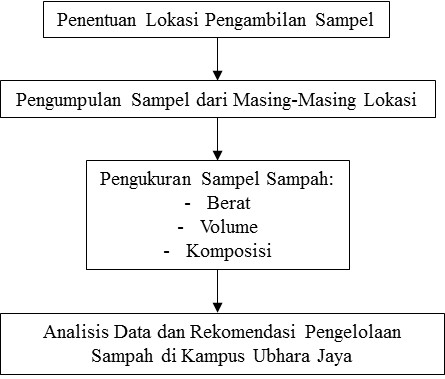 Gambar 4.1. Alur Penelitian Timbulan SampahBAB V HASIL DAN PEMBAHASAN5.1. Pengambilan SampelSampel sampah dikumpulkan dari lokasi-lokasi timbulan sampah di kampus Universitas Bhayangkara (Ubhara) Jakarta Raya, yaitu: Gedung R. Said Soekanto, Gedung Tanoto, Gedung Sumarecon, Gedung Jasin, kantin, taman dan kebun. Pengumpulan dan pengukuran sampel dilakukan selama 8 hari dimulai hari Rabu (16 Oktober 2019) sampai hari Kamis (24 Oktober 2019) pada waktu yang sama yaitu jam 10.00-16.00. Cara pengumpulan sampah dari masing-masing lokasi adalah dengan menggunakan tempat sampah yang kemudian diangkut ke tempat penampungan sementara di dalam kampus.5.2. Timbulan Sampah Kampus UbharaHasil pengukuran timbulan sampah total dari kampus Ubhara selama 8 hari ditampilkan pada Tabel 5.1. Timbulan sampah rata-rata adalah 138.3 kg/hari. Timbulan sampah tertinggi terjadi pada hari Rabu yaitu sebesar 211.6 kg sedangkan yang terendah terjadi pada hari Sabtu yaitu sebesar 62.2 kg. Pada hari Sabtu kegiatan perkuliahan paling sedikit dibandingkan dengan hari-hari lainnya, oleh karena itu timbulan sampahnya juga paling sedikit. Tabel 5.1 Timbulan Sampah Total dari Kampus UbharaTimbulan sampah dalam satuan volume dijelaskan pada Gambar 5.1. Volume timbulan sampah berkisar dari 1957 liter sampai 3931 liter. Volume sampah rata-rata adalah sebesar 3353 liter atau 3.35 m3 per hari. Pada penelitian yang telah dilakukan di Ubhara pada tahun 2017, volume timbulan sampah adalah sebesar 1.68 m3/hari. Terjadinya peningkatan volume sampah dapat disebabkan oleh meningkatnya jumlah mahasiswa, dosen, dan staf Ubhara.Gambar 5.1. Volume Sampah HarianBerat rata-rata sampah per hari yang terkumpul di tempat pengumpulan sementara dijelaskan pada Tabel 5.2. Jenis sampah dominan yang terkumpul adalah botol plastik seberat 49.98 kg/hari dan kertas seberat 39.41 kg/hari. Sampah botol plastik berasal dari botol minuman sedangkan kertas berasal dari pembungkus dan kertas bekas dari kegiatan mengajar dan administrasi. Jenis sampah lain yang juga tinggi timbulannya adalah sampah organik yang berasal dari sisa makanan yaitu sebanyak 33.56 kg/hari.Tabel 5.2. Berat Sampah Harian Kampus Ubhara Sampah plastik dan kertas memiliki potensi daur ulang yang tinggi. Timbulan sampah plastik harian berdasarkan hasil pengambilan sampel ditunjukkan pada Gambar 5.2 sedangkan timbulan sampah kertas ditunjukkan pada Gambar 5.3. Gambar 5.2. Timbulan Sampah Plastik Per HariGambar 5.3. Timbulan Sampah Kertas Per HariTimbulan sampah organik setiap harinya dapat dilihat pada Gambar 5.4. Selama pengambilan sampel, berat sampah organik maksimum adalah sebesar 50.2 kg/hari sedangkan berat minimalnya adalah 12.7 kg/hari. Gambar 5.4. Timbulan Sampah Organik Per HariKomposisi sampah dominan dari aktivitas di kampus Ubhara adalah sebagaimana terlihat pada Gambar 5.5, yaitu sampah plastik sebesar 41.14%, sampah kertas 28.49%, dan sampah organik sebesar 24.27%.Gambar 5.5 Komposisi Sampah Dominan dari Kampus UbharaSumber timbulan sampah dari kampus Ubhara berasal dari Gedung Lama (Gedung R. Said Soekanto), Gedung Tanoto, Gedung Sumarecon, Gedung Jasin, kantin, taman dan kebun. Berat sampah rata-rata dari masing-masing sumber tersebut ditunjukkan dalam Gambar 5.6.Gambar 5.6 Sumber Timbulan Sampah Kampus UbharaTimbulan sampah tertinggi berasal dari kantin, yaitu sebesar 41.34 kg/hari sedangkan yang terendah berasal dari taman dan kebun yaitu sebesar 11.13 kg/hari. Di antara sampah kantin, 20-50% merupakan sampah organik sedangkan 20-40% merupakan sampah botol plastik. 5.3. Alternatif Pengelolaan Sampah Kampus UbharaSaat ini Ubhara telah memiliki tempat penampungan sementara (TPS) untuk sampah, yang termasuk ke dalam jenis TPS tipe 1 yaitu TPS yang memiliki luas 10-50 m2. Sampah yang sudah terkumpul di tempat sampah yang tersedia di masing-masing lokasi kemudian dibawa ke TPS tersebut. Kontraktor pengangkut sampah selanjutnya yang akan mengambil sampah yang sudah terkumpul di TPS.Mengingat timbulan sampah dari kampus Ubhara sebagian besar berupa sampah botol plastik (49.98 kg/hari), kertas (39.41 kg/hari), dan organik (33.56 kg/hari). Sampah botol plastik dan kertas berpotensi untuk didaurulang melalui bank sampah sedangkan sampah organik dapat dikomposkan. Bank SampahSampah botol plastik dan kertas merupakan sampah yang masih memiliki nilai ekonomi karena dapat dijual ke pengepul untuk didaurulang. Agar dapat dimanfaatkan kembali melalui bank sampah, perlu dilakukan pemilahan dengan menyediakan tempat sampah khusus untuk sampah organik, sampah plastik,  dan sampah kertas. Pemilahan sampah dapat dilakukan sebagaimana ditunjukkan pada Gambar 5.7. Setelah itu, perlu dilakukan sosialisasi pengelolaan sampah kepada seluruh warga kampus sehingga memiliki kesadaran untuk membuang sampah, terutama sampah plastik dan kertas, ke tempat khusus yang terpisah. 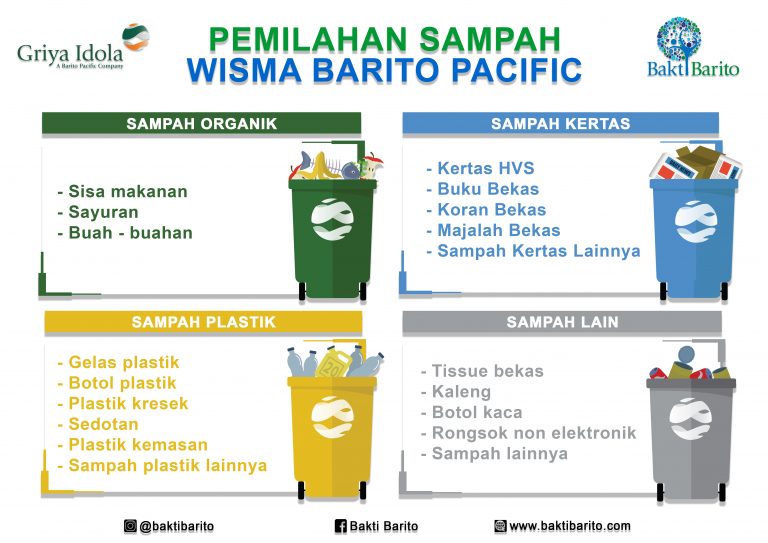 Gambar 5.7 Pemilahan Jenis SampahDengan memisahkan sampah plastik dan kertas dari sampah lain sejak awal maka sampah tersebut lebih mudah dikumpulkan dan tidak terkontaminasi sampah lain. Jika sampah tersebut tercampur dengan sampah organik dan sampah lain, diperlukan ada upaya untuk memisahkan kembali dan membersihkan sampah tersebut sebelum diserahkan ke pengumpul sampah. PengomposanPengomposan adalah proses dekomposisi materi organik dengan bantuan mikroorganisme dalam kondisi lingkungan yang terkontrol. Hasil akhir pengomposan adalah kompos atau humus yang bermanfaat untuk menyuburkan tanah. Sampah organik dari kampus Ubhara dapat diolah menjadi kompos dengan menggunakan drum komposter, seperti ditunjukkan pada Gambar 5.7., sebagai salah satu alternatif alat. Untuk memudahkan proses pengomposan, sampah organik harus dicacah terlebih dulu. Pencacahan dapat dilakukan secara manual atau menggunakan mesin pencacah. Kompos yang dihasilkan nantinya dapat digunakan di lingkungan kampus Ubhara, yaitu untuk pemeliharaan taman.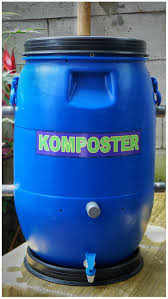 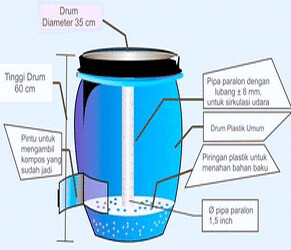 Gambar 5.8 Drum KomposterDengan membuat bank sampah dan pengomposan maka sampah yang ditimbulkan dari kampus Ubhara dapat dikurangi sebanyak 94% sebagaimana ditunjukkan pada Gambar 5.8. Dengan demikian hanya 6% dari timbulan sampah Ubhara yang perlu dibuang ke Tempat Pembuangan Akhir (TPA). Melalui reduksi sampah tersebut, Ubhara secara langsung sudah berpartisipasi dalam menjaga lingkungan hidup dengan mengurangi beban jumlah sampah yang harus dibuang ke TPA Bekasi. Gambar 5.9 Pengelolaan Sampah Kampus Ubhara5.4. Potensi Ekonomi Pengelolaan Sampah Kampus Ubhara Sampah yang dihasilkan dari kampus utama masih banyak yang memiliki nilai ekonomi. Dengan pembentukan bank sampah, potensi ekonomi dari sampah tersebut dapat dioptimalkan. Sampah dari kampus Ubhara yang berpotensi untuk dikelola dengan pembentukan bank sampah, antara lain: sampah botol plastik (49.98 kg/hari) dan kertas (39.41 kg/hari). Nilai jual sampah botol plastik mencapai  Rp. 1500/kg sedangkan kertas bernilai Rp. 800/kg (sumber: www.hijaulestari.org). Dengan demikian, bila dikelola dengan baik, sampah botol plastik dapat menghasilkan Rp. 74.970/hari sedangkan sampah kertas dapat menghasilkan Rp. 31.528/hari.BAB VI KESIMPULAN DAN SARAN KesimpulanTimbulan sampah rata-rata dari aktivitas di kampus Ubhara adalah sebesar 138.3 kg/hari, bila dinyatakan dalam volume adalah 3.35 m3 per hari. Kantin merupakan sumber timbulan sampah yang tertinggi yaitu sebesar 41.34 kg/hari. Kondisi saat ini, sampah yang sudah terkumpul di tempat sampah kemudian dibawa ke TPS untuk diangkut oleh kontraktor pengangkut sampah. Komposisi sampah Ubhara terdiri dari sampah plastik sebesar 41.14%, sampah kertas 28.49%, dan sampah organik sebesar 24.27%. Sampah plastik dan kertas berpotensi untuk didaurulang melalui pembentukan bank sampah. Sampah organik dapat diolah dengan pemgomposan dan hasil komposnya dapat dimanfaatkan untuk taman di lingkungan kampus Ubhara.Apabila Ubhara membentuk bank sampah untuk pengumpulan sampah kertas dan plastik serta melakukan pengomposan sampah organik maka akan terjadi pengurangan jumlah sampah yang harus dibuang ke TPA. Hanya sekitar 6% dari timbulan sampah Ubhara yang perlu dibawa ke TPA sehingga Ubhara secara langsung telah mengurangi beban sampah di TPA Bekasi. SaranDibutuhkan penelitian lanjutan mengenai pengomposan sampah organik dari kampus UbharaPerlu dibuat desain TPS sehingga dapat memfasilitasi aktivitas pengomposan dan pengumpulan sampah untuk bank sampah.DAFTAR PUSTAKAAmurwaraharja, I. P., 2006. Analisis Teknologi Pengolahan Sampah Dengan Proses Hirarki Analitik dan Metode Valuasi Kontingensi Studi Kasus di Jakarta Timur, Makalah Falsafah Sains. Bogor: Institut Pertanian Bogor, Ilmu Pengolahan Sumber Daya Alam dan Lingkungan Program Pascasarjana.Baqiroh (21 Februari 2019). Timbulan Sampah Nasional Capai 64 Juta Ton per Tahun. https://ekonomi.bisnis.com/read/20190221/99/891611/timbulan-sampah-nasional-capai-64-juta-ton-per-tahun (diakses 7 Agustus 2019).CNN Indonesia (31 Juli 2019). Bantargebang Akan Tutup, Warga Jakarta Diminta Kurangi Sampah. https://www.cnnindonesia.com/nasional/20190731183022-20-417181/bantargebang-akan-tutup-warga-jakarta-diminta-kurangi-sampah (diakses 7 Agustus 2019)Damanhuri, Enri & Tri Padmi. 2010. Diktat Kuliah TL-3104: Pengelolaan Sampah. Bandung: Institut Teknologi Bandung.Hadisuwito, S. 2007. Membuat Pupuk Kompos Cair. AgroMedia Pustaka. Jakarta.SNI 19-3964-1994. Metode pengambilan dan pengukuran contoh timbulan dan komposisi sampah perkotaan.SNI 19-3983-1995. Spesifikasi timbulan sampah untuk kota kecil dan kota sedang di Indonesia.Sudrajat. 2006. Mengelola Sampah Kota. Jakarta: Penabar Suwadaya.Undang-undang RI no. 18 Tahun 2008 tentang Pengelolaan Sampah.www.hijaulestari.org./bank-sampah/katalog-bank-sampah (diakses 29 November 2019)LAMPIRAN 1INSTRUMEN PENELITIANAlat-alat yang digunakan1) Alat pengambil contoh berupa kantong plastik dengan volume 40 liter;2) Alat pengukur volume contoh berupa kotak berukuran 20 cm x 20 cm x 100 cm, yang dilengkapi dengan skala tinggi;3) Timbangan (0 – 2) kg dan (0 – 100) kg;4) Perlengkapan berupa alat pemindah (seperti sekop), masker, dan sarung tanganCara KerjaLangkah-langkah pengambilan sampel mengikut panduan SNI SNI 19-3964-1994.(1) Kumpulkan sampah dari masing-masing sumber sampah ke dalam kantong plastik yang sudah diberi tanda (2) Catat jumlah unit masing-masing penghasil sampah;(3) Kumpulkan kantong plastik yang sudah terisi sampah;(4) Angkut seluruh kantong plastik ke tempat pengukuran;(5) Timbang kotak pengukur;(6) Tuang secara bergiliran contoh tersebut ke kotak pengukur 40 l;(7) Hentak 3 kali kotak contoh dengan mengangkat kotak setinggi 20 cm. Lalu jatuhkan ke tanah;(8) Ukur dan catat volume sampah (Vs);(9) Timbang dan catat berat sampah (Bs);(10) Pilah contoh berdasarkan komponen komposisi sampah;(11) Timbang dan catat berat sampah;(12) Hitunglah komponen komposisi sampahLAMPIRAN 2BIODATA KETUA DAN ANGGOTA PELAKSANA PENGABDIANIdentitas Diri Ketua PelaksanaRiwayat PendidikanPengalaman Penelitian dalam 5 Tahun TerakhirPengalaman Pengabdian Kepada Masyarakat  dalam 5 Tahun TerakhirPublikasi Artikel Ilmiah Dalam Jurnal dalam 5 Tahun TerakhirPemakalah Seminar Ilmiah  dalam 5 Tahun TerakhirKarya buku dalam Jurnal dalam 5 Tahun TerakhirPerolehan HKI  dalam 5-10 Tahun TerakhirPengalaman Merumuskan Kebijakan Publik/Rekayasa Sosial Lainnya   dalam 5-10 Tahun TerakhirPenghargaan   dalam 10 Tahun Terakhir (dari pemerintah, asosiasi atau institusi lainnya)BIODATA ANGGOTA PELAKSANAIdentitas Diri AnggotaRiwayatPendidikanPengalaman Penelitian dalam 5 TahunTerakhirPengalaman Pengabdian Kepada Masyarakat dalam 5 TahunTerakhirPublikasi Artikel Ilmiah Dalam Jurnal dalam 5 TahunTerakhirPemakalah Seminar Ilmiah dalam 5 TahunTerakhirKarya buku dalam Jurnal dalam 5 TahunTerakhirPerolehan HKI  dalam 5-10 TahunTerakhirPengalaman Merumuskan Kebijakan Publik/Rekayasa Sosial Lainnya dalam 5-10 TahunTerakhirPenghargaan dalam 10 tahun Terakhir (dari pemerintah, asosiasi atau institusi lainnya)Pengalaman Merumuskan Kebijakan Publik/Rekayasa Sosial Lainnya   dalam 5-10 Tahun TerakhirPenghargaan dalam 10 tahun Terakhir (dari pemerintah, asosiasi atau institusi lainnya)BIODATA ANGGOTA PELAKSANAIdentitas Diri AnggotaRiwayat PendidikanPengalaman Penelitian dalam 5 Tahun TerakhirPengalaman Pengabdian Kepada Masyarakat dalam 5 Tahun TerakhirPublikasi Artikel Ilmiah Dalam Jurnal dalam 5 Tahun TerakhirPemakalah Seminar Ilmiah dalam 5 Tahun TerakhirKarya buku dalam Jurnal dalam 5 Tahun TerakhirPerolehan HKI  dalam 5-10 Tahun TerakhirPengalaman Merumuskan Kebijakan Publik/Rekayasa Sosial Lainnya dalam 5-10 Tahun TerakhirPenghargaan dalam 10 tahunTerakhir (dari pemerintah, asosiasi atau nstitusi lainnya)Pengalaman Merumuskan Kebijakan Publik/Rekayasa Sosial Lainnya   dalam 5-10 Tahun TerakhirPenghargaan dalam 10 tahun Terakhir (dari pemerintah, asosiasi atau institusi lainnya)BIODATA ANGGOTA PELAKSANAIdentitas Diri AnggotaRiwayat PendidikanPegalaman Penelitian dalam 5 Tahun TerakhirPengalaman Pengabdian Kepada Masyarakat dalam 5 Tahun TerakhirPublikasi Artikel Ilmiah Dalam Jurnaldalam 5 Tahun TerakhirPemakalah Seminar Ilmiah dalam 5 Tahun TerakhirKarya buku dalam Jurnal dalam 5 Tahun TerakhirPerolehan HKI  dalam 5-10 Tahun TerakhirPengalaman Merumuskan Kebijakan Publik/Rekayasa Sosial Lainnya dalam 5-10 Tahun TerakhirPenghargaan dalam 10 tahunTerakhir (dari pemerintah, asosiasi atau nstitusi lainnya)Pengalaman Merumuskan Kebijakan Publik/Rekayasa Sosial Lainnya   dalam 5-10 Tahun TerakhirPenghargaan dalam 10 tahun Terakhir (dari pemerintah, asosiasi atau institusi lainnya)BIODATA ANGGOTA PELAKSANAIdentitas Diri AnggotaRiwayat PendidikanPengalaman Penelitian dalam 5 TahunTerakhirPengalaman Pengabdian Kepada Masyarakat dalam 5 Tahun TerakhirPublikasi Artikel Ilmiah Dalam Jurnal dalam 5 Tahun TerakhirPemakalah Seminar Ilmiah dalam 5 Tahun TerakhirKarya buku dalam Jurnal dalam 5 Tahun erakhirPerolehan HKI  dalam 5-10 TahunTerakhirPengalaman Merumuskan Kebijakan Publik/Rekayasa Sosial Lainnya dalam 5-10 Tahun TerakhirPenghargaandalam 10 tahunTerakhir (dari pemerintah, asosiasi atau institusi lainnya)Pengalaman Merumuskan Kebijakan Publik/Rekayasa Sosial Lainnya   dalam 5-10 Tahun TerakhirPenghargaan dalam 10 tahun Terakhir (dari pemerintah, asosiasi atau institusi lainnya)LAMPIRAN 3Penggunaan Dana Penelitian1.Judul Penelitian:Kajian Pengelolaan Sampah Domestik di Lingkungan Universitas Bhayangkara Jakarta RayaBidang Ilmu:Teknik Lingkungan2.Ketua Penelitia. Nama lengkap dan gelar:Sophia Shanti Meilani, ST, MTb. Jenis kelamin:Perempuanc. NIDN/NIP: 0314057902d. Jabatan Fungsional:Asisten Ahlie. Jabatan Struktural:Sekretaris Program Studi Teknik Lingkungan3.Alamat Ketua Penelitia. Alamat Kantor:Jalan Raya Perjuangan Bekasi Utarab. Alamat Rumah:Discovery Terra B37 Bintaro Jaya, Tangerang Selatan4.Jumlah Anggota Penelitian : 4 orangNama Anggota Penelitian:Dr. Silvia NurlailaReni Masrida, ST, MTDovina Navanti, ST, MMHaudi Hasaya, ST, MM5. Lokasi Penelitian: Universitas Bhayangkara Jakarta Raya6.Kerjasama dengan institusi laina. Nama Institusi:-b. Alamat:-c. Telp/Fax/E-mail:-7.Waktu Pelaksanaan Penelitian:1 semester8.Biaya yang diajukan:a. Sumber dari Universitas:Rp. 4.000.000,-b. Sumber lain, sebutkan:-c. Jumlah:Rp. 4.000.000,-Mengetahui,Dekan Fakultas TeknikBekasi, 1 Desember 2019Ketua PenelitiIsmaniah, S.Si, MMSophia Shanti M., ST, MTNIP 9604028NID 021603061Mengetahui,Kepala Lembaga Penelitian, Pengabdian Masyarakat dan PublikasiMenyetujui,Ketua Bidang PenelitianIr. Djuni Thamrin, M.Sc., Ph.DErik Saut Hutahaean, S.Psi, M.SiNIP 1908430NIP 1504235NOKOMPONEN SUMBER SAMPAHSATUANVOLUME (LITER)BERAT (KG)1Rumah permanen/orang/hari2,25 – 2,500,350 – 0,4002Rumah semi permanen/orang/hari2,00 – 2,250,300 – 0,3503Rumah non permanen/orang/hari1,75 – 2,000,250 – 0,3004Kantor/pengawas/hari0,50 – 0,750,025 – 0,1005Toko/Ruko/petugas/hari2,50 – 3,000,150 – 0,3506Sekolah/murid/hari0,10 – 0,150,020 – 0,0207Jalan arteri sekunder/m/hari0,10 – 0,150,020 – 0,1008Jalan kolektor sekunder/m/hari0,10 – 0,150,010 – 0,0509Jalan lokal/m/hari0,05 – 0,100,005 – 0,02510Pasar/m2/hari0,20 – 0,600,100 – 0,300Hari ke-Timbulan Sampah (Kg)1205.82152.23157.6462.25138.86107.47211.6870.7Jenis SampahBerat (Kg/hari)Botol Plastik49.98Plastik lembar6.91Kertas39.41Styrofoam4.61Kaleng alumunium1.44Organik33.56Kaca2.381Nama Lengkap (gelar)Sophia Shanti Meilani., S.T., M.T2Jenis KelaminPerempuan3Jabatan FungsionalTenaga Pengajar4NIP/NIK0216036015NIDN03140579026Tempat&TglLahirBandung, 14 Mei 19797E-mailsophia.harfi@gmail.com8Nomor Telp/HP0878779405729Alamat KantorJl. Perjuangan Bekasi Utara 1712310Nomor Telp/Faks11 Lulusan yg Telah Dihasilkan12 Mata Kuliah yg Diampu12 Mata Kuliah yg DiampuMekanika Fluida 12 Mata Kuliah yg Diampu12 Mata Kuliah yg DiampuDrainase dan Penyaluran Air Buangan12 Mata Kuliah yg Diampu12 Mata Kuliah yg DiampuSatuan Operasi12 Mata Kuliah yg Diampu12 Mata Kuliah yg DiampuS-1S-2S-3Nama PTInstitut Teknologi BandungInstitut Teknologi BandungBidangIlmuTeknik LingkunganTeknik LingkunganTahunMasuk-Lulus1997-20022011-2013NoTahunJudul PenelitianPendanaanPendanaanNoTahunJudul PenelitianSumberJml (Rp)1-2-NoTahunJudul PenelitianPendanaanPendanaanNoTahunJudul PenelitianSumberJml (Rp)1-NoJudul Artikel IlmiahNama JurnalVolume/No/Tahun1Pengolahan Limbah Oil Sludge dengan Metode BioremediasiJurnal Riset dan Teknologi Universitas Bhayangkara Jakarta RayaVol. 5/No. 1/Tahun 20182-NoNama Pertemuan/SeminarJudul ArtikelWaktu dan Tempat1-2-NoJudul BukuTahunJumlah HalamanPenerbit1-NoJudu/Tema HKITahunJenisNomor P/ID1-2-NoJudu/Tema/Jenis Rekayasa yang telah diterapkanTahunTempat PenerapanRespon Masyarakat1-NoJenis PenghargaanInstitusi Pemberi PenghargaanTahun1-2-1Nama Lengkap (gelar)DR. Silvia Nurlaila2Jenis KelaminPerempuan3Jabatan FungsionalSekretaris Bhara Center4NIP/NIK96040285NIDN03311050016Tempat&TglLahirPurworejo, 31 Oktober 19507E-mailsilvi_nurlaila5@gmail.com8Nomor Telp/HP0812811088059Alamat KantorJl. Perjuangan Bekasi Utara 1712310Nomor Telp/Faks08128110880511 Lulusan yg Telah Dihasilkan12 Mata Kuliah yg Diampu12 Mata Kuliah yg DiampuPancasila dan Kewarganegaraan (2018-2019)12 Mata Kuliah yg Diampu12 Mata Kuliah yg DiampuAntropologi Budaya (1998-2002)12 Mata Kuliah yg Diampu12 Mata Kuliah yg DiampuIlmu Alamiah Dasar (1998-2002)12 Mata Kuliah yg Diampu12 Mata Kuliah yg DiampuKomunikasi Organisasi (2010-2020)12 Mata Kuliah yg Diampu12 Mata Kuliah yg DiampuPancasila (2019-2020)12 Mata Kuliah yg Diampu12 Mata Kuliah yg DiampuDasar Manajemen (2000-2011)12 Mata Kuliah yg Diampu12 Mata Kuliah yg DiampuCharacter Building (2011-2017)12 Mata Kuliah yg Diampu12 Mata Kuliah yg DiampuManajemen Pemasaran (2010-2015)S-1S-2S-3Nama PTFP IPS IKIP Muhammadiyah (UHAMKA)STIE GANESHAUniversitas PadjadjaranBandungBidang IlmuIlmu SejarahManajemenIlmu Sosial/ PemerintahanTahun Masuk-Lulus199419962008JudulSkripsi/TesisHubungan Antara Tingkat Pendidikan Dengan Jenis Kriminalitas Di Polres Jakarta TimurHubungan Tingkat Pendidikan dan Pendapatan dengan Pembayaran Angsuran Kredit Usaha Keluarga Sejahtera di Wilayah Kotamadya Jakarta SelatanPengaruh Komunikasi Organisasi Melalui Pelayanan Civil Terhadap Partisipasi Masyarakat Korban/ Pelapor Di Bidang Keamanan Dan Ketertiban Masyarakat ( Studi di 911 Emergency Asistants Polda Metrojaya)Nama PembimbingDrs. Basri SiregarIr. Moch Aa’ Syafaat, M.ScProf. Dr. H.A. Djadja Saefullah, DRS,MA,PhDNoTahunJudul PenelitianPendanaanPendanaanNoTahunJudul PenelitianSumberJml (Rp)12012Komunikasi Kampanye Univ. Bhayangkara2.000.00022013Pengaruh Kualitas Komunikasi Antar Personal Terhadap Prestasi Belajar MahasiswaUniv. Bhayangkara2.000.00032018Efektivitas Pelaksanaan Public Speaking Dalam Meningkatkan Profesionalisme Perangkat Desa CilebutUniv. Bhayangkara4.000.000NoTahunJudul PenelitianPendanaanPendanaanNoTahunJudul PenelitianSumberJml (Rp)12013-2014Meningkatkan Kreatifitas Penulis Bagi Pelajar SMU/SMK melalui Pelatihan Jurnalistik di Balai Patriot Walikota Bekasi (Jumat-Sabtu-Minggu, 5-6-7 Desember 2014) (Fikom)Univ. Bhayangkara15.000.00022014Pengabdian Kepada Masyarakat : Pembudidayaan Jamur di Kampung Tarumajaya (Fikom dan FE)Univ.Bhayangkara10.000.00032014-2015Pelaksanaan Pengabdian Kepada Msyarakat : Bersatu untuk PeduliPelatihan Membuat Kerajinan Dari Bungkus KopiUniv.Bhayangkara4.000.000NoJudul Artikel IlmiahNama JurnalVolume/No/Tahun1The Society Empowerement Through Creative Economics and Education in Disruptive EraInternational Seminar and Conference 201820182NoNama Pertemuan/SeminarJudul ArtikelWaktudanTempat1-2-NoJudul BukuTahunJumlah HalamanPenerbit1HAM dan Kepolisian2013150PTIK2Character Building2017170Univ. Bhayangkara 3-NoJudu/Tema HKITahunJenisNomor P/ID1Pengaruh komunikasi Organisasi Melalui Pelayanan Civil Terhadap Partisipasi Masyarakat Korban/ Pelapor di Bidang Keamanan dan Ketertiban Masyarakat2018DisertasiEC002019021352-NoJudu/Tema/JenisRekayasa yang telah diterapkanTahunTempat PenerapanRespon Masyarakat1-NoJenis PenghargaanInstitusi Pemberi PenghargaanTahun1-NoJudu/Tema/Jenis Rekayasa yang telah diterapkanTahunTempat PenerapanRespon Masyarakat1-NoJenis PenghargaanInstitusi Pemberi PenghargaanTahun1-1Nama Lengkap (gelar)Reni Masrida, ST., MT2Jenis KelaminPerempuan3Jabatan FungsionalLektor4NIP/NIK09071495NIDN03290378016Tempat & Tgl LahirBukit Tinggi, 29 Maret 19787E-mailreni.masrida@ubharajaya.ac.id8Nomor Telp/HP088817504579Alamat KantorJl. Darmawangsa-1 No.1 Kebayoran Baru Jakarta Selatan10Nomor Telp/Faks11 Lulusan yg Telah DihasilkanS1 = 50 orang12 Mata Kuliah yg Diampu12 Mata Kuliah yg DiampuPengetahuan Lingkungan12 Mata Kuliah yg Diampu12 Mata Kuliah yg DiampuPengelolaan Limbah B312 Mata Kuliah yg Diampu12 Mata Kuliah yg Diampu-12 Mata Kuliah yg Diampu12 Mata Kuliah yg Diampu-S-1S-2S-3Nama PTUniversitas Bung HattaInstitut Teknologi bandungBidangIlmuTeknik KimiaTeknik LingkunganTahunMasuk-Lulus1997 – 20022004-2006JudulSkripsi/TesisPra-rancangan Pabrik Kimia Asam OksalatPemanfaatan Remah Karet sebagai Media Filter Nama PembimbingDr. PasymiDr Agus JatnikaNoTahunJudul PenelitianPendanaanPendanaanNoTahunJudul PenelitianSumberJml (Rp)12015Ekstraksi Maserasi “Capsicum Oleoresin” dari Cabai Merah, Cabe Keriting, Cabai Rawit Merah dengan Ethanol dan Dietil Eter Univ. Bhayangkara5.000.0002-NoTahunJudul PenelitianPendanaanPendanaanNoTahunJudul PenelitianSumberJml (Rp)1--2--NoJudul Artikel IlmiahNama JurnalVolume/No/Tahun1-2-NoNama Pertemuan/SeminarJudul ArtikelWaktu dan Tempat1-2-NoJudul BukuTahunJumlah HalamanPenerbit1-2-NoJudu/Tema HKITahunJenisNomor P/ID1-NoJudu/Tema/Jenis Rekayasa yang telah diterapkanTahunTempat PenerapanRespon Masyarakat1-NoJenisPenghargaanInstitusi Pemberi PenghargaanTahun1-NoJudu/Tema/Jenis Rekayasa yang telah diterapkanTahunTempat PenerapanRespon Masyarakat1-NoJenis PenghargaanInstitusi Pemberi PenghargaanTahun1-1Nama Lengkap (gelar)Haudi Hasaya, S.T., M.T2Jenis KelaminPerempuan3Jabatan FungsionalTenaga Pengajar4NIP/NIK0219031215NIDN03220388036Tempat&TglLahirPekanbaru, 22 Maret 19887E-mailhaudi.hh@gmail.com8Nomor Telp/HP0812185525009Alamat KantorJl. Perjuangan Bekasi Utara 1712310Nomor Telp/Faks11 Lulusan yg Telah DihasilkanMata Kuliah yg DiampuMata Kuliah yg DiampuMekanika TeknikMata Kuliah yg DiampuMata Kuliah yg DiampuPlambing Instrumen dan Peralatan InstalasiMata Kuliah yg DiampuMata Kuliah yg DiampuMata Kuliah yg DiampuMata Kuliah yg DiampuS-1S-2S-3Nama PTInstitut Teknologi BandungInstitut Teknologi BandungBidangIlmuTeknik LingkunganTeknik LingkunganTahun Masuk-Lulus2006-20112012-2015NoTahunJudul PenelitianPendanaanPendanaanNoTahunJudul PenelitianSumberJml (Rp)1-2-NoTahunJudul PenelitianPendanaanPendanaanNoTahunJudul PenelitianSumberJml (Rp)1--2--NoJudul Artikel IlmiahNama JurnalVolume/No/Tahun1-2-NoNama Pertemuan/SeminarJudul ArtikelWaktu dan Tempat1-2-NoJudul BukuTahunJumlah HalamanPenerbit1-NoJudu/Tema HKITahunJenisNomor P/ID1-NoJudu/Tema/Jenis Rekayasa yang telah diterapkanTahunTempat PenerapanRespon Masyarakat1-NoJenisPenghargaanInstitusi Pemberi PenghargaanTahun1-NoJudu/Tema/Jenis Rekayasa yang telah diterapkanTahunTempat PenerapanRespon Masyarakat1-NoJenis PenghargaanInstitusi Pemberi PenghargaanTahun1-1Nama Lengkap (gelar)Dovina Navanti, S.T., M.M2Jenis KelaminPerempuan3Jabatan FungsionalTenaga Pengajar4NIP/NID0216110785NIDN03270376016Tempat&TglLahirSurabaya, 27 Maret 19767E-maildovina_navanti@yahoo.com8Nomor Telp/HP089993607829Alamat KantorJl. Perjuangan Bekasi Utara 1712310Nomor Telp/Faks11 Lulusan yg Telah Dihasilkan12 Mata Kuliah yg Diampu12 Mata Kuliah yg DiampuManajemen SDM12 Mata Kuliah yg Diampu12 Mata Kuliah yg DiampuAnalisis Perilaku Udara12 Mata Kuliah yg Diampu12 Mata Kuliah yg DiampuMekanika Fluida12 Mata Kuliah yg Diampu12 Mata Kuliah yg DiampuS-1S-2S-3Nama PTITSUniversitas Bhayangkara Jakarta RayaBidang IlmuTeknik LingkunganManajemenTahun Masuk-Lulus1994-20012014-2016NoTahunJudul PenelitianPendanaanPendanaanNoTahunJudul PenelitianSumberJml (Rp)12017Identifikasi Variabel Kualitas Jasa dan Bauran Pemasaran yang Berpengaruh terhadap Kepuasan Mahasiswa di STBA Cipto Hadi PranotoMandiri22019Pertamina Energy Marketing Strategy and its Effect on Environment PerformanceMandiri32019Studi Pemanfataan Limbah Terak Timah 2 Bangka Sebagai Sumber Sekunder Unsur SkandiumMandiriNoTahunJudul PenelitianPendanaanPendanaanNoTahunJudul PenelitianSumberJml (Rp)12018Pengelolaan Sampah Berwawasan LingkunganUBJ22019Sosialisasi Pembuatan Lubang BioporiUBJNoJudul Artikel IlmiahNama JurnalVolume/No/Tahun1Studi Pemanfataan Limbah Terak Timah 2 Bangka Sebagai Sumber Sekunder Unsur SkandiumJurnal Kajian Ilmiah Universitas Bhayangkara Jakarta Raya1/20192-NoNama Pertemuan/SeminarJudul ArtikelWaktu dan Tempat1-NoJudul BukuTahunJumlah HalamanPenerbit1-NoJudu/Tema HKITahunJenisNomor P/ID1-NoJudu/Tema/JenisRekayasa yang telahditerapkanTahunTempat PenerapanRespon Masyarakat1-NoJenis PenghargaanInstitusi Pemberi PenghargaanTahun1-NoJudu/Tema/Jenis Rekayasa yang telah diterapkanTahunTempat PenerapanRespon Masyarakat1-NoJenis PenghargaanInstitusi Pemberi PenghargaanTahun1-NOJENIS KEGIATANBANYAKNYAJUMLAH (Rp)1.Pembuatan proposal1 x Rp. 100.000,-100.0002.Honor Peneliti  Ketua: 1 orangAnggota : 4 orang1 orang x Rp. 240.000,-4 orang  x Rp. 240.000,-240.000,-960.000,-3.Pengambilan sampel selama 8 hari (@Rp. 25.000/hari)2 mahasiswa 8 x 2 orang x Rp 25.000,-400.000,-4. Pembelian alat pengukuran sampel (sampling box, timbangan, trash bag, dll) Habis terpakai800.000,-5. Transport (pelaksanaan sampling, pembelian alat, dll)7 x  Rp. 100.000,-700.000,-6.Publikasi200.000,-7.Pembuatan laporan dan Penjilidan4 buah  x Rp 150.000,-600.000,-Dana Penelitian sebesar  Rp.4.000.000,-(Empat Juta Rupiah)Dana Penelitian sebesar  Rp.4.000.000,-(Empat Juta Rupiah)Dana Penelitian sebesar  Rp.4.000.000,-(Empat Juta Rupiah)4.000.000,-Dana disetujui Rp.4.000.000,- (Empat Juta Rupiah)Dana disetujui Rp.4.000.000,- (Empat Juta Rupiah)Dana disetujui Rp.4.000.000,- (Empat Juta Rupiah)4.000.000,-